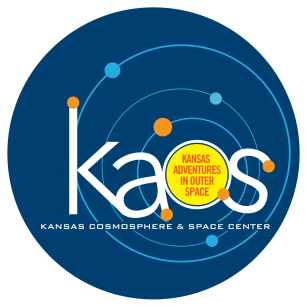    THIS SCHOLARSHIP APPLICATION IS FOR SUMMER 2021.    YOU MUST SUBMIT THIS APPLICATION, ONE REFERENCE LETTER FROM A TEACHER OR ADMINISTRATOR OR COMMUNITY LEADER AND THE APPROPRIATE ESSAY TO BE CONSIDERED FOR A SCHOLARSHIP.PLEASE COMPLETELast Name: _________________________________________  First Name: _____________________________Parent/Guardian ___________________________________________________    Grade: _________________Address ___________________________________________________________________________________City __________________________________________________ State _______  Zip Code ________________Daytime Phone _______________________________________ Email _________________________________Mark the Scholarship/Scholarships you are applying for:(This award is a $250 scholarship award, which will not cover full tuition)	Hiawatha High School and Masonic Lodge Scholarship-Currently in grade 5 - 8.  Answer the following question in 500 words or less.“Why do you want to attend (enter name of camp) and how will it affect your future goals?”*Each camp is approximately four to six days long.*APPLICATIONS MUST BE RETURNED NO LATER THAN APRIL 16, 2021 to the HMS OFFICE.YOU WILL BE NOTIFIED BY APRIL 23, 2021 REGARDING THE STATUS OF YOUR APPLICATION.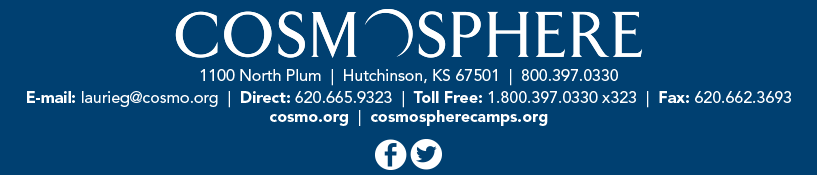 